河北省知识产权研究会 文件冀知研〔2018〕5号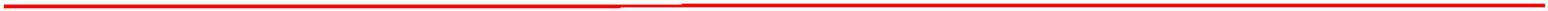 关于举办专利分析系列之高价值专利培育与储备培训班的通知各相关企业：知识产权创造、运用、保护和风险防控是一个有机的整体，通过专利分析，可以帮助企业解决诸如“如何寻找和挖掘高价值的创新技术点”、“如何将高价值技术点布局为高价值专利包”、“如何质量齐升储备高价值专利”等一系列企业在各类经营活动中面临的知识产权问题，构建支撑企业核心业务发展的知识产权战略规划。为全面提升企业专利分析实务水平，帮助企业深度挖掘核心技术，预判行业热点与空白，寻找高价值的核心创新技术点及外围创新技术点，实现企业专利量质齐升，布局和实施知识产权战略，构建高价值专利包筹码，为企业研发构建对手难以规避设计的专利网，河北省知识产权研究会联合石家庄国为知识产权事务所、深圳中一联合知识产权代理有限公司，定于2018年7月27日在河北省石家庄市举办专利分析系列之高价值专利培育与储备培训班。现将具体通知如下：一、组织单位指导单位：河北省知识产权局  石家庄高新区科技局主办单位：河北省知识产权研究会承办单位：石家庄国为知识产权事务所深圳中一联合知识产权代理有限公司二、时间地点时间：2018年7月27日 星期五 14:00-18:00地点：石家庄市京州国际酒店赵州厅（石家庄市裕华路东路177号）培训内容围绕如何结合专利分析、专利挖掘与布局及专利撰写，为研发企业实际开展研发项目进行量质齐升的创新保护。四、主讲嘉宾陈宇  北京航空航天大学工学硕士，广东省知识产权服务标准化技术委员会委员，广东省知识产权专家库入库专家。曾任国家知识产权局发明专利实质审查员、航天科工深圳（集团）有限公司高级专利工程师，现任深圳中一联合知识产权代理有限公司副总经理及中一知识产权研究院院长。执业专利代理人，拥有律师职业资格。熟悉专利检索、申请、分析、布局、预警等全领域业务，曾负责中航集团两款民用飞机的专利战略分析项目，通过全面知识产权分析和预研参考的提供，有效为其规避知识产权风险。付饶  佛山优秀知识产权经理、2016年中国杰出知识产权经理。现任美的集团知识产权高级经理，为美的搭建了专利体系，设计了各种专利制度和风险防控流程，积极开展海外专利布局。在欧、美、日、韩等地区均获得专利授权，主导公司跨国并购的知识产权尽职调查，并取得了数个专利诉讼和无效案件的胜诉。五、会议安排备注：考虑到各参会单位领域不同需求多样化，会议特别安排了实务案例分析和现场研讨环节，帮助各单位解决企业发展过程中遇到的知识产权问题和困难。六、其他事项（一）请有意向参加培训者填写报名回执，并于2018年7月24日之前发送到指定邮箱。收到回执后，秘书处将以邮件或电话形式通知报名是否成功，届时请留意自己的通讯方式。为保证学习效果，本次培训限额50人。（二）本次培训免培训费，其他费用自理。需要住宿的人员请在回执中标明。联 系 人：赵洪展 0311-66560677/15333231100          田  燕 0311-85881677/13803392991报名邮箱：hebips@chinagowell.com 附件：专利分析系列之高价值专利培育与储备培训班报名回执河北省知识产权研究会2018年7月17日河北省知识产权研究会                           2018年7月17日印发附件：专利分析系列之高价值专利培育与储备培训班报名回执备注：请于2018年7月24日之前发送到指定邮箱hebips@chinagowell.com 日期时间内容主讲嘉宾7月27日下午（周五）13:30-14:00参会签到7月27日下午（周五）14:00-14:10致辞河北省知识产权局领导7月27日下午（周五）14:10-16:10高价值专利培育与储备实务深圳中一知识产权研究院院长 陈宇7月27日下午（周五）16:10-16:20中场休息7月27日下午（周五）16:20-17:30高价值专利实战分享美的集团知识产权高级经理 付饶7月27日下午（周五）17:30-18:00互动研讨姓名职务单位电话电子邮件是否住宿□是     □否□是     □否□是     □否备注企业知识产权问题